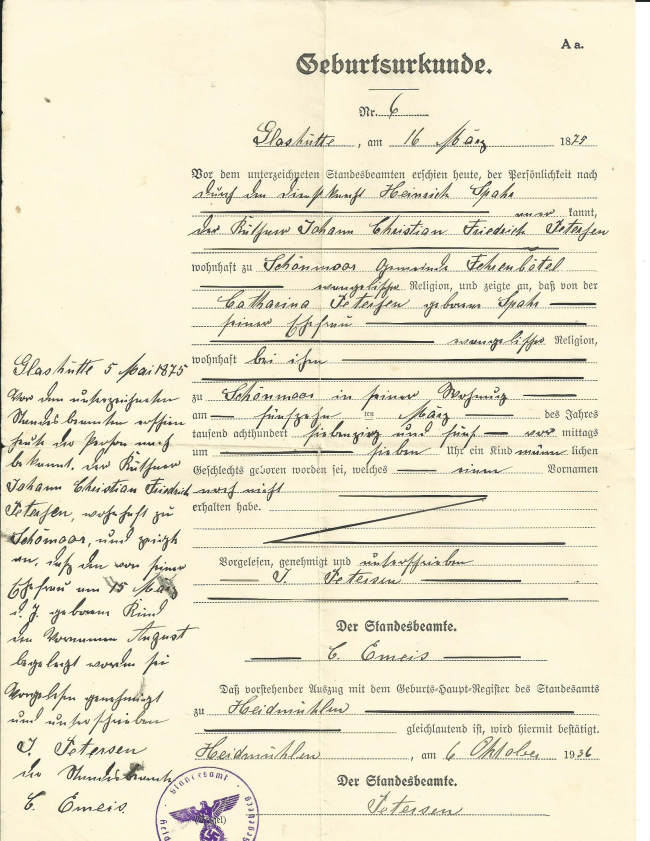 S5ebuttsurkumbe,Bor dem Standesbeamten erschien heute, der Persönlichkeit nach..=- .പി.., മും... -- -HZA 2 - Religion, und zeigte an, daß von dery ..... Geschlechts geboren jei, welches -..ഭാ...... Bornannten -, erhalten habe. T –യിക്കുൻ പ- Sorgeleien, genehmigt und ണ്ട്.ശ്-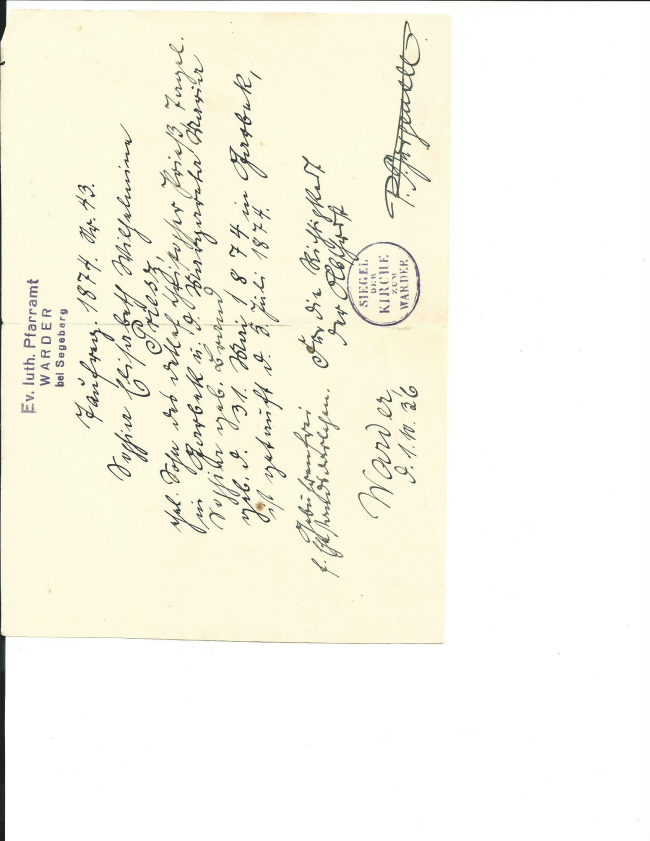 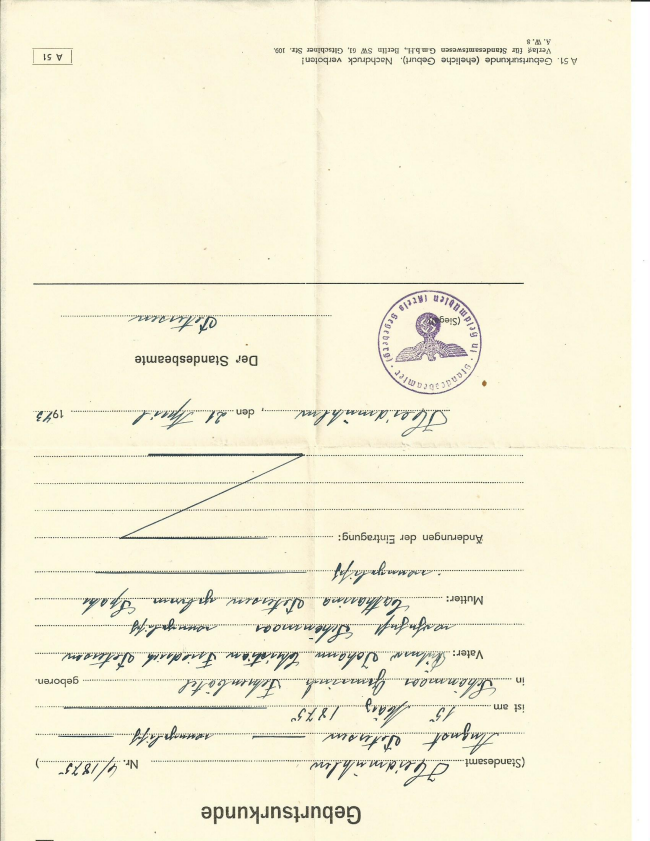 26, --- " - ---------------------epunyuns.Inqag)